Hulsebus Chiropractic Clinic1010 Harlem Road • Machesney Park, IL 61115815.654.1044Patient InformationName: ___________________________________________________________		(Age) ______	Gender: M   FHome Address: ____________________________________________________	 	Home Phone:	(       ) ____________ City, State, Zip: ____________________________________________________	 	Work Phone:	(       ) ____________Email Address: ____________________________________________________		 Cell Phone: 	(       ) ____________Birth Date: ____/____ /_____	 Social Security #: _____ -_____ -_______		Marital Status: S   M   D   WOccupation: _________________________________________	 Employer Name: _______________________________Spouse’s Name: ___________________________	Work Phone: (       ) _____________   Cell Phone: (       ) _______________Spouse’s Employer: ________________________________________	 Occupation: ___________________________________How were you referred to this office? ________________________________________________________________________Have you seen a Chiropractor before? Yes / NoPurpose for This VisitReason for this visit: ______________________________________________________________________________________Is this related to an accident or specific injury (other than auto or work-related)*?  Yes / No If yes, when: ____ /____ /_____*If your symptoms are the result of an auto accident or work-related injury, please ask the front-desk for the corresponding application.Describe: ______________________________________________________________________________________________Please use the General Symptoms Chart on the next page to provide a detailed notation of your symptoms.When did these symptoms begin? ____/____ /_____ 	Are they: Constant  Intermittent  Activity-relatedAre they getting worse?  Yes / No 		Do they interfere with:  Work   Sleep   Hobbies   Daily RoutineExplain: _______________________________________________________________________________________________What activities aggravate your symptoms? ___________________________________________________________________Is there anything that relieves your symptoms?  Yes / No If yes, explain: ___________________________________________Have you experienced these symptoms before (if not accident/injury related)?  Yes/ NoIf yes, explain: __________________________________________________________________________________________Have you been treated for this? Yes / No 	When were you last treated? ____/ ____ /____Who did you see? _______________________________________________________________________________________What treatment was performed? __________________________________________________________________________How did you respond? ___________________________________________________________________________________Health & LifestyleDo you exercise? 		Yes / No How often? _____  day(s) per week; Other: _____________________________________What activities? 		Walking 	 Running/Jogging  Weight Training 	Cycling 	Yoga   Pilates  Swimming Other: __________Do you smoke?		 Yes / No 	How much? / How often? ____________________________________________Do you drink alcohol? 	Yes / No 		How much? / How often? ____________________________________________Do you drink coffee? 	Yes / No 		How much? / How often? ____________________________________________Do you take any supplements (i.e. vitamins, minerals, herbs)? ___________________________________________________If yes, please list: _______________________________________________________________________________________GENERAL SYMPTOMS CHARTPlease use the following notations on the figures below to indicate the type and location of your symptoms, as it relates to the purpose of your visit today.A = ACHEB = BURNINGP = PINS & NEEDLES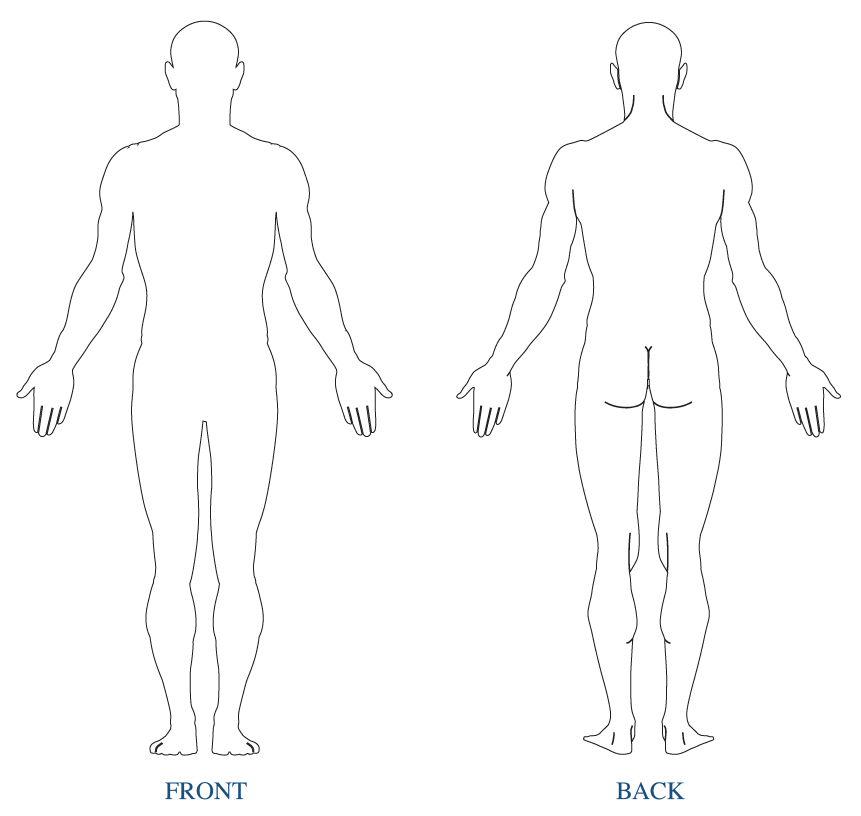 G = STABBINGM = SPASMSF = STIFFNESSN = NUMBNESST = TINGLINGHealth ConditionsYour spine is the foundation of health and core strength in your body. Shifts in the vertebrae or sections of the spine will spread ultimately causing weakness and distortion to ALL the areas of the spine. These distortions are reflected in abnormal posture. Research shows abnormal posture leads to chronic pain, disease and possibly a shortened life span. Please answer the following questions accurately so we may determine the full extent of your condition.CERVICAL SPINE (Neck)Misalignment of the individual vertebrae or distortion of the complete cervical curve (neck) originating in the neck or a compensation from postural distortions in other areas of the spine may result in many health conditions. Have you experienced any of these symptoms presently or in the past?Please indicate (N) = Now, (P) = Past next to all conditions you’ve experienced or both if applicable.____ Neck Pain 					____ Headaches 			____ Sinusitis____ Pain in shoulders/arms/hands 		____ Dizziness 			____ Allergies/Hay fever____ Numbness/tingling in arms/hands		____ Visual disturbances 	____ Hearing disturbances	 		____ Coldness in hands 		____ Weakness in grip				____ Thyroid conditions THORACIC SPINE Misalignment of the individual vertebrae or distortion of the upper thoracic curve originating in the upper back or a compensation from postural distortions in other areas of the spine may result in many health conditions. Have you experienced any of these symptoms presently or in the past?Please indicate (N) = Now, (P) = Past next to all conditions you’ve experienced or both if applicable.____ Mid Back Pain 		____ Heart Palpitations 			____ Recurrent Lung Infections/Bronchitis____ Pain in Ribs/Chest		____ Heart Murmurs 			____ Asthma/Wheezing____ Heartburn			____ Heart Attacks/Angina		____ Shortness of Breath____ Nausea			____ Diabetes				____ UlcersLUMBAR SPINE (Low Back)Misalignment of the individual vertebrae or distortion of the lumbar curve (low back) originating in the low back or compensation from postural distortions in other areas of the spine may result in many health conditions. Have you experienced any of these symptoms presently or in the past?Please indicate (N) = Now, (P) = Past next to all conditions you’ve experienced or both if applicable.____ Low back pain 			____ Pain in hips/legs/feet 	____ Weakness/injuries in hips/knees/ankles	 ____ Numbness/tingling in legs/feet	____ Coldness in legs/feet		____ Muscle cramps in legs/feet 	____ Frequent/difficulty urinating 		____ Constipation/Diarrhea 	____ Menstrual irregularities/cramping  OTHERHave you ever been hospitalized? Yes/ NoPlease list any surgeries (include type of surgery and date it was performed): _______________________________________________________________________________________________________________________________________________________________________________________________________________________________________Pregnancy ReleaseThis is to certify that to the best of my knowledge I am not pregnant and the above doctor and his associates have my permission to perform an x-ray evaluation. Yes / NoEmergency ContactName: _____________________________________ 	Relationship: _________________________ Phone# _____________________